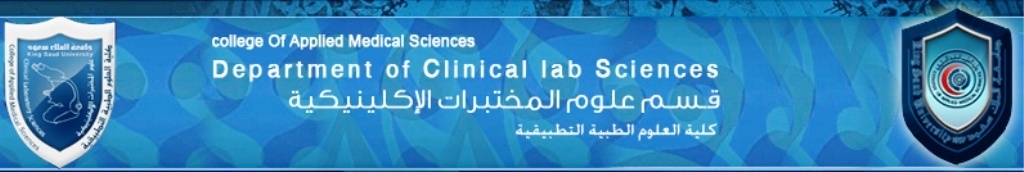 Practical course specificationsProgram title              : Clinical Laboratory Science Course title                 : Descriptive HistologyCourse code number: CLS-222Credit hours               : 1+2Contact hours            : 3 hoursLevel                            : 6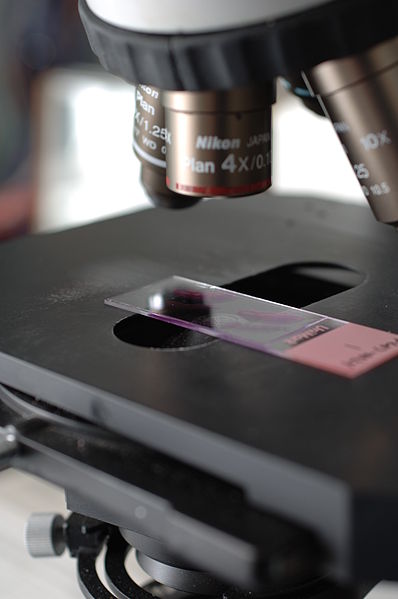 Department of Clinical Laboratory ScienceCollege of Applied Medical SciencesKing Saud UniversityCourse: 222-DESCRIPTIVE HISTOLOGYCourse Description:The overall objective of this course is to prepare the students for the advanced course in CLS and enable the students to identify microscopically the normal tissue and organs of the human body.SYLLABUS:WEEK /LABSUBJECTPRACTICAL 1      INTRODUCTION:USE OF MICROSCOPE SELECTION OF MICROSCOPIC SLIDEPRACTICAL 2      EPITHELIAL TISSUEPRACTICAL 3      CONNECTIVE TISSUEPRACTICAL 4      CARTILAGE PRACTICAL 5      BONEPRACTICAL 6      MUSCULAR TISSUEPRACTICAL 7      NERVOUS SYSTEM ---------(QUIZ)PRACTICAL 8      BLOOD VASCULAR SYSTEMPRACTICAL 9      LYMPHATIC SYSTEMPRACTICAL 10    RESPIRATORY SYSTEMPRACTICAL 11    1stHALF OF DIGESTIVE SYSTEMPRACTICAL 12    2ndHALF OF DIGESTIVE SYSTEM PRACTICAL 13    URINARY SYSTEM & REVISIONPRACTICAL 14    FINAL  PRACTICAL EXAMINATIONFINAL MARKS:SKETCHBOOK------------------------  5 MARKSQUIZ ----------------------------------- 5 MARKSFINAL PRACTICAL EXAM ---------- 10 MARKSTOTAL --------------------------------- 20%